HondenrassenDe eindtermen waar we aan werken zijn:gangbare rassen herkennen en benoemen de belangrijkste ras eigenschappen herkennen en beschrijveneen relatie leggen tussen de uiterlijke kenmerken van het dier, de ras eigenschappen en de natuurlijke leefomgeving van het dier.InleidingNederland is een hondenland. Op dit moment worden er 2.2 miljoen honden gehouden. Met een bevolking van ongeveer 16,7 miljoen mensen, houdt dat in dat ongeveer één op de zeven Nederlanders zijn huis met een hond deelt. Honden zijn er in allerlei soorten en maten. Vandaag duiken we in de verschillende rassen.RasgroepenEen hond is een rashond als hij aan drie voorwaarden voldoet. Hij moet voldoen aan de rasstandaard voor het ras, als rashond bij een stamboek geregistreerd zijn en een vader en moeder hebben die tot hetzelfde ras horen. Ieder jaar worden er in Nederland zo’n 35.000 - 40.000 rashonden geboren.Alle rassen kunnen verdeeld worden in 10 groepen:Rasgroep 1 - Herdershonden en VeedrijversRasgroep 2 - Pinschers en Schnauzers, Molossers en Zwitserse SennenhondenRasgroep 3 - TerriërsRasgroep 4 - DashondenRasgroep 5 - Spitsen en OertypesRasgroep 6 - Lopende honden, zweethonden en verwante rassenRasgroep 7 - Staande hondenRasgroep 8 - Retrievers, waterhonden en spaniëlsRasgroep 9 - GezelschapshondenRasgroep 10 - WindhondenOmdat er meer dan 300 erkende rassen zijn, verdeelt de FCI de rassen over tien rasgroepen. De FCI is de overkoepelende organisatie waarbij bijna alle kennelclubs zijn aangesloten. De honden binnen een rasgroep hebben iets met elkaar gemeen, hoe verschillend ze ook op andere punten zijn.OpdrachtDe rasgroepen worden in de klas verdeeldBekijk welke rassen er in jouw groep vallen.Kies 10 rassen die je gaat uitwerken. Zorg voor een foto en een beschrijving van de raskenmerken. Denk hierbij aan het uiterlijk (exterieur en signalement) en aan het gedrag.De rasgroep met de 10 rassen komen uitgewerkt op een groot blad.Welke overeenkomsten zie je tussen de rassen?Probeer een algemene beschrijving te maken voor de rasgroep.Als iedereen klaar is presenteer je jouw rasgroep kort aan de klas.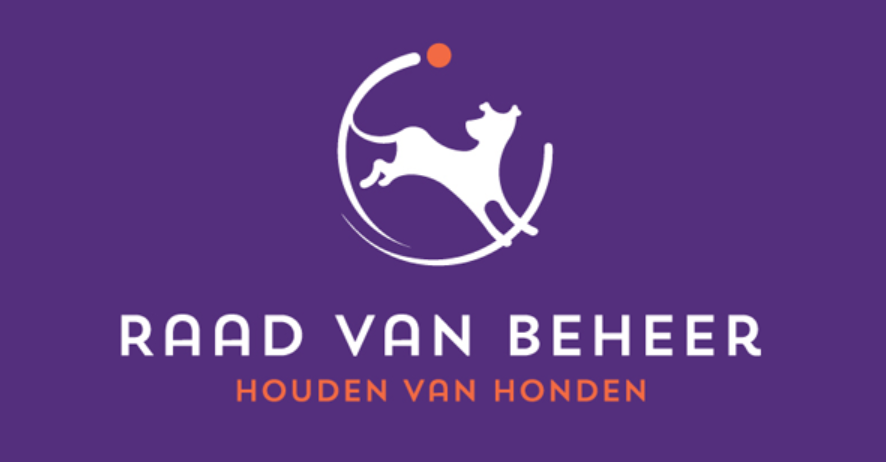 	           WEBSITE TIP: www.houdenvanhonden.nl